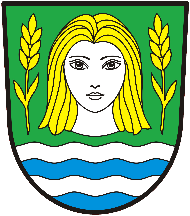 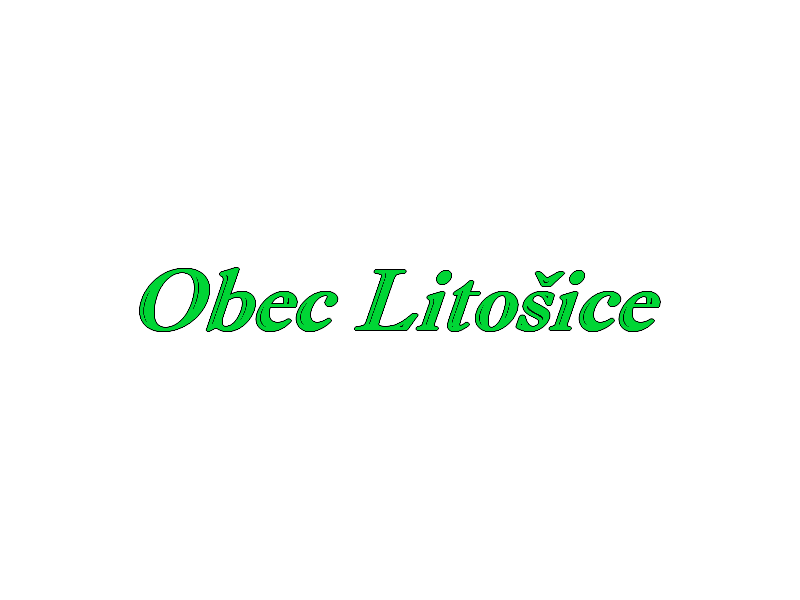 								 Obecní úřad Litošice								    Litošice 27   53501 Přelouč										Ministerstvo pro místní rozvojV Litošicích	24.2. 2022						Staroměstské náměstí 6									Praha 1    110 15Věc: Žádost o vyjádření (stanovisko)Jako vedení obce Litošice (IČO00580562), žádáme MMR ČR o vyjádření k problému se stavbou oborního oplocení z důvodu, že Měst. Úřad Přelouč ve svém sdělení uvádí, že se řídí stanoviskem MMR ČR. (Sdělení je přílohou).Úvodem několik vět k popisu řešeného problému.Společnost Enlino a.s. staví v katastru obce Litošice v lesích mezi obcemi Litošice, Svobodná Ves a Semtěš oplocení na lesních pozemcích bez jakéhokoliv povolení, nebo uznání obory. Obec Litošice jako územně samosprávný celek neví, co se vlastně oficiálně v lesích za vsí staví a jaký je záměr s těmito lesy. Ačkoli se již tři měsíce snažíme zjistit nějaké informace o tom co spol. Enlino a.s. vlastně v lesích buduje a dopisujeme si s úřady v jejichž kompetenci je ochrana přírody a prošetření nepovolené stavby, podáváme podněty k prošetření tak stále narážíme na hradbu mlčení a nic nevíme, krom informací, které jsme si zjistili místním šetření sami na místě. Nikdo nám neřekne, zda běží nějaké řízení a už vůbec nikoho nezajímá názor představitelů obce v jejímž katastru se tato stavba nachází.První pokusy spol. Enlino a.s. o „černou stavbu“ oborního oplocení proběhly již začátkem roku 2018 a obec se o tomto plánu dozvěděla jen díky tomu, že projektant požádal o vyjádření ke stavbě obory pro divoká prasata, a to byla také jediná a poslední informace ohledně tohoto projektu. Obec Litošice v zájmu nejen svých občanů, ale i hojných návštěvníků zdejších lesů – západní část Železných hor se spoustou úžasných krajinných prvků, (skalní výchozy, ostrohy, lesní jezírka atd.) od počátku nesouhlasí s výstavbou obory v plánovaném rozsahu. (Vyjádření v příloze).Jsme přesvědčeni, že občané a všeobecně lidé mají zákonem zaručené právo na volný vstup do lesa a na volný průchod krajinou. Pokud je současná stavba zamýšlena ve stejných výměrách jako v roce 2018 (jiné informace jsou pro nás nedostupné) tak se jedná o oplocení cca 30 % katastru obce, tedy o více jak 300 ha turisticky cenného lesa. Jak jsem se již zmiňoval za celé čtyři roky s námi nikdo ze spol. Enlino a.s. nejednal, nikdo nás o ničem neinformoval, a to, že spol. Enlino a.s. v tomto ohledu ve svých prohlášeních lže, můžeme i doložit.Pokud by s obcí – zastupitelstvem někdo jednal byli bychom ochotni jednat o kompromisu o oboře např. o poloviční výměře, než je plánováno.Bohužel v současné době s námi nikdo nejedná a podle pověřených úřadů nejsme účastníky řízení, takže nemáme o záměru spol. Enlino a.s. žádné informace, krom toho že někdo něco říkal, s tím ovšem jako obec nemůžeme pracovat. Tento přístup k územně samosprávnému celku – obci Litošice, v jejímž katastru se nepovolená stavba nachází nám připadá jako výsměch celému demokratickému zřízení.A nyní již k samotnému současnému problému:Ve dnech 24 – 27. 11. 2021 jsme obdrželi podnět od občanů, že v lesích u Svobodné Vsi začíná spol. Enlino a.s. pravděpodobně budovat oplocení lesa. Po provedeném místním šetření starosta obce učinil na Měst. úřadu Přelouč 29.11. 2021 oznámení o podezření na nepovolenou stavbu na lesním pozemku. 13.12. 2021 kdy již došlo k výstavbě plotu v rozsahu několika set metrů – doloženo na Měst. Úřad Přelouč fotodokumentací, jsme žádali o informace a tom, zda běží nějaké řízení o výstavbě plotu, nebo nějaké jiné řízení ohledně této nepovolené stavby. Načež nám Měst. Úřad Přelouč sdělil, že v podstatě nám nemohou poskytnou žádné informace a, že sopl. Enlino žádné povolení pro stavbu oborního oplocení nemá (veškeré sdělení jsou přílohou včetně fotodokumentace).Následně jsme žádali o doplnění informací, zda běží nějaké řízení a že chceme být účastníky případných řízení ohledně povolení stavby, nebo uznání obory. K dnešnímu dni nám bylo sděleno, že nemáme nárok být účastníky řízení, znamená to tedy, že si může kdokoli, oplotit 300 ha lesa a územně samosprávný celek v jehož katastru se stavba nachází nemá nárok ani na informaci o tomto záměru – pak nechápu proč vlastně obce a obecní úřad vůbec existují a na co územní plán a další zákony, neboť tato stavba je dle našeho názoru je v rozporu se zásadami územního rozvoje.Měst. Úřad Přelouč ve svém sdělení ze dne 7.2. 2022 nám sděluje, že na povolení stavby plotu se řídí vaším vyjádřením a že není žádné povolení třeba s čímž zásadně nesouhlasíme, neboť jsme po právní poradě přesvědčení, že §79 odst.2 písm. l) zák. 183/2006 nelze pro stavbu oborního oplocení použít, neboť je v rozporu s „lesním zákonem“.A pokud dobře počítám tak i při současné délce již zbudovaného plotu (cca 800 m) – bez povolení i bez uznané obory, tak zastavěná plocha několikanásobně překračuje 30 m2 které udává výše zmíněný paragraf. (šíře nosných kůlů cca 15 cm a plot je ohnutý a zapuštěný v zemi v šíři cca 30 cm). Toto je jeden z důvodů proč nelze § 79 stavebního zákona použít.Žádáme tedy o vyjádření MMR ČR, zda tato stavba potřebuje povolení, nebo územní rozhodnutí, rozhodnutí o umístění stavby, nebo nějaké podobné řízení stavebního úřadu. Žádáme i o zdůvodnění Vašeho vyjádření. Dále žádáme o Váš názor na to zda, je správné a zákonné nás jako územně samosprávný celek neinformovat o záměru takto rozsáhlé stavby, která podstatným způsobem omezí zákonem daná práva na volný průchod krajinou atd. nejen našich občanů. Jak je možné, že nemáme právo nahlížet do projektové dokumentace a, že nám nikdo neposkytuje informace ani na základě žádosti o tom jaká stavba v katastru obce probíhá.Jen na okraj, jsme malá obec jejíž součástí je poměrně velká chatová osada (cca 100 objektů, rekreační středisko) a i tito lidé využívají zdejší lesy k odpočinku a rekreaci. Posledních 15 let obec investovala nemalé finanční prostředky do rozvoje nového bydlení v RD, s tím, že hlavní devízou naší obce uprostřed lesů je právě příroda a rekreační potenciál. Lidé se do naší obce stěhovali za přírodou a pěknými lesy. Nyní všechny tyto vynaložené prostředky chce znehodnotit pár arogantních zbohatlíků, kterým se vedení spol. Enlino chce zavděčit za každou cenu). Skutečný vlastník spol. Enlino a.s. má sídlo v „daňovém ráji“ na Bahamách.Jsme přesvědčeni, že úředníci na ministerstvu a na úřadech odpovědných za dodržování zákonů tohoto státu (placeni z daní občanů) jsou zde pro občany, a ne pro několik arogantních podnikatelů, kteří si myslí, že jim patří vše, na čem spočine jejich pohled. Spol. Enlino a.s. krom této nepovolené stavby, zneužívá a ničí přetíženými kamiony veřejné cesty a místní komunikace, při skládkování dřeva ničí příkopy a krajnice silnic (což mimochodem ohrožuje životy řidičů, neboť dřevo vyskládané až na krajnici do výše tří metrů je jiná překážka než prázdný příkop). A mimo jiné o spol. Enlino se nedá nic zjistit, protože neplní své zákonné povinnosti, jako je zveřejňování listin v rejstříku apod., a takový lidé nám zde chtějí omezovat práva lidí a nikoho to nezajímá.V posledním sdělení Měst. úřadu Přelouč, kde nás informují, že nejsme účastníky řízení o uznání obory (kdybychom se nepřihlásili tak se o tom ani nedozvíme) se v odůvodnění píše, že se jedná o uznání obory pro záložní chov bílého jelena. Ptám se, zda jsme jediní, kdo vidí, že je to celé podvod a, že jde o stavbu obory pro černou zvěř (ano majitelé tam jistě nějaké dva, tři jeleny vypustí, aby vyhověli případné kontrole).Plot o výšce 150 – 180 cm dle terénu místy ve strání, takže skutečná výška pro překonání je ještě nižší, zapuštění do země, aby se „jelen nepodhrabal“ pod plotem, vybudovaný z rezavých stavebních „kari sítí“, což v okolní krajině způsobí, že oplocení bude pro zvěř prakticky neviditelné přece není určen pro chov jelena. Pokud někdo tvrdí opak, tak je buďto lhář nebo pro to tvrzení má nějaký jiný důvod, (budu si myslet, že takový člověk je pouze naivní a nekompetentní).Také jsme podnět k prošetření podali na ČIŽP, jejíž stanovisko posílám též v příloze.Dále žádáme o případnou radu jak, postupovat aby, s námi bylo jednáno, byli jsme informováni o dění v katastru obce při stavbě takového rozsahu a takového omezení práv občanů a doufáme, že se podaří uchránit práva občanů na vstup do lesa a na právo volného průchodu krajinou. Pokud totiž dojde k vybudování obory takového rozsahu spol. Enlino a.s. nikdy neumožní lidem vstup do obory. Máme zkušenosti s jednáním ohledně návštěvy obory v Žehušicích, kde má spol. Enlino a.s. sídlo.Chceme mít alespoň možnost, pokud ještě žijeme v právním státě, se účastnit řízení a bojovat za práva našich občanů.S pozdravem starosta obce Litošice Miroslav BřezinaPřílohy:Fotodokumentace Mapa z PD rok 2018Vyjádření obce k PDSdělení Měst. Úřadu Přelouč 3xSdělení ČIŽPObec Litošice, Litošice 27, 535  01 Přelouč		bankovní účet číslo 31827561/0100  vedený u Komerční banky v PardubicíchIČ 00580562				telefon: 466 977 012	        ID datové schránky: s5pazn7Úřední den: pondělí od 18 – 19 hodin		www.litosice.cz                 info@litosice.cz